ЧЕЧЕНСКАЯ              РЕСПУБЛИКАСОВЕТ ДЕПУТАТОВ МУНИЦИПАЛЬНОГО ОБРАЗОВАНИЯ г.АРГУН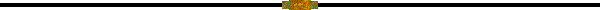 366287,Чеченская республика, г.Аргун ул.А.А. Кадырова №62б, тел/факс 8(87147) 2-23-32Двадцать первое  заседание Совета депутатов муниципального образования город Аргун Чеченской РеспубликиРЕШЕНИЕот « 21 »   04   2011г.                        №  25                                     г. АргунОб утверждении Положения «Об оплатетруда муниципальных служащих органовместного самоуправления муниципального образования город Аргун».В соответствии со ст. 53 Федерального закона от 06.10.2003 N 131-ФЗ "Об общих принципах организации местного самоуправления в Российской Федерации", ст. 136 Бюджетного кодекса Российской Федерации, с Федеральным законом Российской Федерации от 02.03.2007 N 25-ФЗ "О муниципальной службе в Российской Федерации",  Законом Чеченской Республики от 26 июня . N 36-рз "О муниципальной службе в Чеченской Республике", ч.3 статьи 81 Устава муниципального образования город Аргун, Совет депутатов г.АргунРЕШИЛ:Утвердить Положение «Об оплате труда муниципальных служащих органов местного самоуправления муниципального образования город Аргун».Настоящее решение вступает в силу с момента его опубликования в городской газете «Аргун», и распространяется на правоотношения, возникшие с 1 января 2010г.Со дня вступления в силу настоящего решения признать утратившим силу: Решение Совета депутатов г.Аргун от 20.08.2010г. №70.   Мэр города Аргун                                       И.В.Темирбаев                                                                                                   УТВЕРЖДЕНО                                                                                                     решением Совета                                                                                                                     депутатов г.Аргун                                                                                                                   от  21  04 2011г.№25ПОЛОЖЕНИЕОб оплате труда муниципальных служащих  органов местного самоуправления муниципального образования город Аргун(с изменениями от19.06.2012г. №49, от 13.11.2012г. №90, от 23.04.2013г.№34, от 6.09.2016г. №46, от 17.03.2017г. №19, от 17.08.2017г. №39)ОБЩИЕ ПОЛОЖЕНИЯ1. Положение об оплате труда муниципальных служащих органов местного самоуправления муниципального образования город Аргун (далее - Положение) разработано в соответствии со ст. 53 Федерального закона от 06.10.2003 N 131-ФЗ "Об общих принципах организации местного самоуправления в Российской Федерации", ст. 136 Бюджетного кодекса Российской Федерации, с Федеральным законом Российской Федерации от 02.03.2007 N 25-ФЗ "О муниципальной службе в Российской Федерации",  Законом Чеченской Республики от 26 июня . N 36-рз "О муниципальной службе в Чеченской Республике", Законом Чеченской Республики от 04.08.2010 г. «О реестре должностей муниципальной службы в Чеченской Республики».2. Средства на оплату труда муниципальных служащих предусматриваются в бюджете  города  Аргун. Сокращение бюджетных ассигнований не может служить основанием для отмены либо снижения оплаты труда муниципальным служащим. 3. При исполнении бюджета города   доходы, фактически полученные сверх утвержденных решением Совета депутатов г.Аргун (далее – Совет) о бюджете  г.Аргун на соответствующий финансовый год, могут направляться на оплату труда муниципальных служащих по соответствующему решению Совета депутатов. 4. Оплата труда муниципальных служащих подлежит индексации в размерах и сроки, предусмотренные законодательством Российской Федерации, Чеченской Республики и соответствующими решениями Совета. 5. Экономия по фонду оплаты труда муниципальных служащих остается в распоряжении мэрии и используется на выплату премий, материальной помощи и других выплат в соответствии с настоящим Положением. 6. Оплата труда муниципальных служащих производится не реже чем каждые полмесяца в день, установленный правилами внутреннего трудового распорядка органа местного самоуправления. РАЗМЕР ОПЛАТЫ ТРУДА МУНИЦИПАЛЬНЫХ СЛУЖАЩИХ7. Размер оплаты труда муниципальных служащих состоит из составных частей денежного содержания муниципальных служащих. Составными частями денежного содержания муниципальных служащих являются: 1) должностной оклад; 2) ежемесячная надбавка за выслугу лет; 3) ежемесячная надбавка за особые условия муниципальной службы; 4) ежемесячная надбавка за работу со сведениями, составляющими государственную тайну; 5) ежемесячная надбавка за государственные награды Российской Федерации; 6) ежемесячная надбавка за ученую степень; 5) ежемесячное денежное поощрение; 6) премия за выполнение особо важного и сложного задания; 7) единовременная выплата при предоставлении ежегодного оплачиваемого отпуска и материальной помощи;8) стимулирующая надбавка.(в редакции решения №34 от 23.04.2013г.) 8. Фонд оплаты труда муниципальных служащих на соответствующий финансовый год устанавливается в органе местного самоуправления в соответствии с приложением 1. РАЗМЕР ДОЛЖНОСТНЫХ ОКЛАДОВ МУНИЦИПАЛЬНЫХ   СЛУЖАЩИХ9. Размеры должностных окладов муниципальных служащих устанавливаются  представителем  нанимателя  в соответствии с приложением 2. РАЗМЕР ЕЖЕМЕСЯЧНОЙ НАДБАВКИ ЗА ОСОБЫЕ УСЛОВИЯМУНИЦИПАЛЬНОЙ СЛУЖБЫ10. Размер ежемесячной надбавки за особые условия муниципальной службы к должностному окладу (далее - ежемесячная надбавка за особые условия муниципальной службы) устанавливается каждому муниципальному служащему работодателем в соответствии с настоящим Положением. 11. Размеры ежемесячной надбавки за особые условия муниципальной службы устанавливаются в следующих пределах: - для лиц, замещающих высшие должности муниципальной службы, - в размере от 150 до 180% должностного оклада; - для лиц, замещающих главные должности   муниципальной службы, - в размере от 120 – 150% должностного оклада;- для лиц, замещающих ведущие  должности муниципальной службы, - в размере от 90 до 120% должностного оклада; - для лиц, замещающих старшие должности муниципальной службы, - в размере от 60 до 90% должностного оклада;- для лиц, замещающих младшие должности муниципальной службы, - в размере до 60% должностного оклада.12. Для муниципальных служащих, впервые поступивших на муниципальную службу, устанавливается минимальный размер ежемесячной надбавки за особые условия муниципальной службы по соответствующей группе должностей муниципальной службы. 13. Размер ежемесячной надбавки за особые условия муниципальной службы может увеличиваться по соответствующей группе должностей муниципальной службы в зависимости от стажа работы муниципального служащего, результатов аттестации муниципального служащего, изменений условий муниципальной службы. РАЗМЕР ЕЖЕМЕСЯЧНОЙ НАДБАВКИ ЗА РАБОТУ СО СВЕДЕНИЯМИ,  СОСТАВЛЯЮЩИМИ ГОСУДАРСТВЕННУЮ ТАЙНУ14. Ежемесячная надбавка к должностному окладу за работу со сведениями, составляющими государственную тайну, выплачивается муниципальному служащему в размере и порядке, установленных нормативными правовыми актами Российской Федерации.         РАЗМЕР ЕЖЕМЕСЯЧНОЙ НАДБАВКИ ЗА ВЫСЛУГУ ЛЕТ 15. Размеры ежемесячной надбавки за выслугу лет составляют: 1) при стаже муниципальной службы от 1 года до 5 лет - 10 процентов должностного оклада;2) при стаже муниципальной службы от 5 до 10 лет - 15 процентов должностного оклада;3) при стаже муниципальной службы от 10 до 15 лет - 20 процентов должностного оклада;4) при стаже муниципальной службы свыше 15 лет - 30 процентов должностного оклада.16. Ежемесячная надбавка за выслугу лет выплачивается муниципальному служащему со дня возникновения права на назначение или изменение размера этой надбавки. 17. Исчисление стажа муниципальной службы, дающего право на получение ежемесячной надбавки за выслугу лет, производится в соответствии с законом Чеченской Республики. РАЗМЕР ЕЖЕМЕСЯЧНОГО ДЕНЕЖНОГО ПООЩРЕНИЯ18. Размер ежемесячного денежного поощрения муниципальным служащим составляет соответствующий коэффициент от  3,9 до 2,5  в зависимости от занимаемой должности.РАЗМЕР ПРЕМИИ ЗА ВЫПОЛНЕНИЕ ОСОБО ВАЖНОГО ИСЛОЖНОГО     ЗАДАНИЯ19. Премии за выполнение особо важных и сложных заданий, порядок выплаты, которых определяется представителем нанимателя с учетом обеспечения задач и функций органа местного самоуправления, в части исполнения должностного регламента.(в редакции решения №34 от 23.04.2013г.)20. Премия за выполнение особо важного и сложного задания выплачивается за: 1) своевременное и качественное исполнение муниципальным служащим своих должностных обязанностей; 2) оперативность и профессионализм в решении вопросов, входящих в компетенцию муниципального служащего. 21. Премия за выполнение особо важного и сложного задания рассчитывается за отчетный период (квартал, полугодие) и начисляется исходя из должностного оклада муниципального служащего с учетом личного вклада муниципального служащего при выполнении особо важного и сложного задания в соответствии с Положением о выплате ежемесячного денежного поощрения и премии за выполнение особо важного и сложного задания, принимаемым соответствующим органом местного самоуправления. РАЗМЕРЫ ЕДИНОВРЕМЕННОЙ ВЫПЛАТЫ ПРИ ПРЕДОСТАВЛЕНИИ         ЕЖЕГОДНОГО ОПЛАЧИВАЕМОГО ОТПУСКА И МАТЕРИАЛЬНОЙ                                           ПОМОЩИ (в редакции решения №49 от 19.06.2012г.)22. Муниципальному служащему предоставляется ежегодный отпуск 30 календарных дней с сохранением замещаемой должности муниципальной службы и денежного содержания. (в редакции решения №39 от 17.08.2017г.) 23.  Ежегодный оплачиваемый отпуск состоит из основного оплачиваемого и дополнительных оплачиваемых отпусков. 24.  исключен (в редакции решения №39 от 17.08.2017г.)25.  исключен (в редакции решения №39 от 17.08.2017г.)26.  Продолжительность ежегодного дополнительного оплачиваемого отпуска за выслугу лет исчисляется из расчета один календарный день за каждый год муниципальной службы.27. При исчислении общей продолжительности ежегодного оплачиваемого отпуска, ежегодный основной оплачиваемый отпуск суммируется с ежегодным дополнительным оплачиваемым отпуском за выслугу лет. Общая продолжительность ежегодного основного оплачиваемого отпуска и ежегодного дополнительного оплачиваемого отпуска за выслугу лет муниципального служащего не может превышать 40 календарных дней. (в редакции решения №39 от 17.08.2017г.)28. Муниципальному служащему, для которого установлен ненормированный служебный день, предоставляется ежегодный дополнительный оплачиваемый отпуск за ненормированный служебный день продолжительностью три календарных дня. (в редакции решения №39 от 17.08.2017г.)29. Основанием для установления муниципальному служащему дополнительного отпуска за ненормированный рабочий день является распоряжение (приказ) руководителя соответствующего органа местного самоуправления. 30. Ежегодный оплачиваемый отпуск и дополнительный оплачиваемый отпуск суммируются и по желанию муниципального служащего могут предоставляться по частям. При этом продолжительность одной части предоставляемого отпуска не может быть менее 14 календарных дней. Отзыв работника из отпуска допускается только с его согласия. Неиспользованная в связи с этим часть отпуска должна быть предоставлена по выбору работника в удобное для него время в течение текущего рабочего года или присоединена к отпуску за следующий рабочий год. 31. Часть отпуска, превышающая 30 календарных дней по письменному заявлению работника может быть заменена денежной компенсацией. (в редакции решения №39 от 17.08.2017г.)  32. При прекращении или расторжении служебного контракта, освобождении от замещаемой должности муниципальной службы и увольнении с муниципальной службы муниципальному служащему выплачивается денежная компенсация за все неиспользованные отпуска. По письменному заявлению муниципального служащего неиспользованные отпуска могут быть предоставлены ему с последующим увольнением (за исключением случаев освобождения от замещаемой должности муниципальной службы и увольнения с муниципальной службы за виновные действия). При этом днем освобождения от замещаемой должности муниципальной службы и увольнения с муниципальной службы считается последний день отпуска.33. При увольнении в связи с истечением срока служебного контракта отпуск с последующим увольнением может предоставляться и тогда, когда время отпуска полностью или частично выходит за пределы срока действия служебного контракта. В этом случае днем освобождения от замещаемой должности муниципальной службы и увольнения с муниципальной службы также считается последний день отпуска. 34. По семейным обстоятельствам и иным уважительным причинам муниципальному служащему по его письменному заявлению решением представителя нанимателя может предоставляться отпуск без сохранения денежного содержания продолжительностью не более одного года. Муниципальному служащему также предоставляется отпуск без сохранения денежного содержания в иных случаях, предусмотренных федеральными законами. Во время отпуска без сохранения денежного содержания за муниципальным служащим сохраняется замещаемая должность муниципальной службы.35. Размер единовременной выплаты при предоставлении ежегодного оплачиваемого отпуска состоит  из 2,67 должностных оклада и материальной помощи - в размере 3 должностных окладов (25%) в год;                                                                            Приложение 1                                                                             к Положению «Об оплате                                                                             труда  муниципальных                                                                             служащих органов местного                                                                             самоуправления муниципального                                                                             образования город Аргун»ПОРЯДОКФОРМИРОВАНИЯ ФОНДА ОПЛАТЫ ТРУДА МУНИЦИПАЛЬНЫХ СЛУЖАЩИХ1. Фонд оплаты труда муниципальных служащих формируется в соответствии со штатным расписанием органа местного самоуправления на соответствующий финансовый год не выше пределов, установленных в пункте 2 настоящего Порядка. При формировании фонда оплаты труда средства, предусмотренные на выплату ежемесячной надбавки за работу со сведениями, составляющими государственную тайну, учитываются исходя из количества лиц, имеющих право на указанные надбавки. 2. При утверждении фонда оплаты труда муниципальных служащих на соответствующий финансовый год предусматриваются следующие средства для выплаты: 1) должностных окладов - в размере двенадцати должностных окладов; 2) ежемесячного денежного поощрения - в размере  тридцати должностных окладов; 3) ежемесячных надбавок за особые условия муниципальной службы - в размере четырнадцати должностных окладов; 4) единовременной выплаты при предоставлении ежегодного основного оплачиваемого отпуска – в размере 2,67 должностных оклада и материальной помощи - в размере  3 должностных окладов; 5) ежемесячных надбавок к должностным окладам за выслугу лет - в размере трех должностных окладов; 6) премий за выполнение особо важного и сложного задания - в размере пяти (42%) должностных окладов; 7) ежемесячной надбавки за работу со сведениями, составляющими государственную тайну - в размере полутора должностных окладов.                                                                            Приложение 2                                                                             к Положению «Об оплате                                                                             труда  муниципальных                                                                             служащих органов местного                                                                              самоуправления муниципального                                                                             образования город Аргун»                                                                                                (в редакции решения №19 от17.03. 2017г.)Размеры должностных окладов и ежемесячного денежного поощренияЛиц замещающих муниципальные должности в муниципальном образовании г.АргунРазмеры должностных окладов и ежемесячного денежного поощрениямуниципальных служащих мэрии г.АргунРазмеры должностных окладов и ежемесячного денежного поощрениямуниципальных служащих в аппарате Совета депутатов муниципального образования г.АргунРазмеры должностных окладов и ежемесячного денежного поощрениямуниципальных служащих в отделах, комитетах, управлениях, департаментах, являющихся органом мэрии г.АргунГруппадолжностейНаименование должностиДолжностнойокладЕжемесячное денежноепоощрениеВысшаяГлава муниципального образования125523,9Заместитель председателя Совета депутатов106693,9ГруппадолжностейНаименование должностиДолжностнойокладЕжемесячное денежноепоощрениеВысшая Мэр города91583,0Высшая Первый заместитель Мэра г.Аргун72903,0Высшая Заместитель Мэра г.Аргун69773,0Главная Помощник Мэра г.Аргун50332,8Главная Начальник отдела65442,5ВедущаяЗаместитель начальника отдела53522,8ВедущаяКонсультант - юрисконсульт52202,8СтаршаяГлавный специалист47022,8СтаршаяВедущий специалист42552,8Младшая Специалист  1 разряда41842,5Младшая Специалист  2 разряда40232,5Специалист 36862,5ГруппадолжностейНаименование должностиДолжностнойокладЕжемесячное денежноепоощрениеВысшаяРуководитель аппарата69773,0ВедущаяКонсультант - юрисконсульт52202,8СтаршаяГлавный специалист47022,8СтаршаяВедущий специалист42552,8ГруппадолжностейНаименование должностиДолжностнойокладЕжемесячное денежноепоощрениеВысшаяРуководитель (директор, начальник, председатель) департамента, управления, комитета, отдела, являющегося органом мэрии г.Аргун72123,0ГлавнаяЗаместитель руководителя (директора, начальника, председателя) департамента, управления, комитета, отдела, являющегося органом мэрии г.Аргун65253,0Начальник отдела65442,5Ведущая Заместитель начальника отдела 53522,8СтаршаяГлавный специалист47022,8СтаршаяВедущий специалист42552,8Младшая Специалист 1 разряда41842,5Специалист 2 разряда40232,5Специалист 36862,5